Formulier G: Toestemmingsformulier gebruik Parro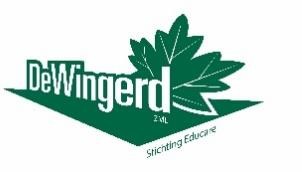 Met het ondertekenen van dit formulier geven ouders/verzorgers aan, op de hoogte te zijn van de richtlijnen ten aanzien van het gebruik van Parro en beloven zij zich aan deze richtlijnen houden.Parro is uitsluitend voor intern gebruik. Foto’s, video’s of berichten mogen niet aan derden gedeeld worden.Parro is een informatief middel waarmee korte boodschappen doorgegeven kunnen worden tussen school en ouders. Indien de boodschap een gesprek nodig heeft, maken leerkrachten en ouders/verzorgers een afspraak om samen rond de tafel te gaan.Leerkrachten reageren (indien gewenst) binnen 2 werkdagen op een bericht van ouders. Spoedberichten (bijv. ziekmelding) worden telefonisch of face-to-face doorgegeven.Daarnaast geven ouders/verzorgers toestemming aan school om foto’s/video’s van hun kind(eren) op Parro te plaatsen.Naam leerling:	Klas:…………………………………………………..………………………	……………………………………..………………………Datum:…………………………………………………..………………………Handtekening ouder/verzorger 1:	Handtekening ouder/verzorger 2:……………………………………………………	………………………………………………………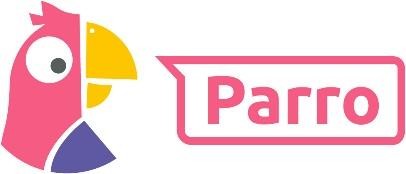 